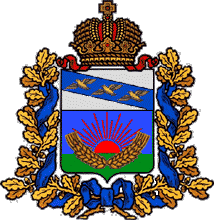 АДМИНИСТРАЦИЯШумаковского сельсоветаСолнцевского района Курской областиПОСТАНОВЛЕНИЕ22.12.2021 г.                                      № 111с. ШумаковоО внесении изменений  в постановление № 90 от 29.08.2014г.«Об утверждении плана мероприятий(«дорожной карты») «Изменения в отрасляхсоциальной сферы, направленные на повышениеэффективности сферы культуры» (новая редакция)»Администрация  Шумаковского сельсовета Солнцевского района  Курской области ПОСТАНОВЛЯЕТ:1.Внести в постановление администрации Шумаковского сельсовета Солнцевского района Курской области от 29.08.2014 года № 90  «Об утверждении плана мероприятий («дорожной карты») «Изменения в отраслях социальной сферы, направленные на повышение эффективности сферы культуры» следующие изменения:1.1 раздел  VI  «Показатели  нормативов для согласования  «дорожной карты» изложить в новой редакции (прилагается)2. Контроль за исполнением настоящего постановления оставляю за собой.3.Постановление вступает в силу со дня его подписания и распространяется на правоотношениях возникших с 01.01.2021 года. Глава Шумаковского сельсоветаСолнцевского района 							И.Н.Горностаева                                     Наименование показателейНаименование показателейНаименование показателей2014 г.2015 г.2016 г.2017 г.2018 г.2019 г.2019 г.2019 г.2020 г2020 г202120211Число получателей услуг, чел.Число получателей услуг, чел.Число получателей услуг, чел.3496516906886936756756756836836716712Среднесписочная численность работников учреждений культуры, человекСреднесписочная численность работников учреждений культуры, человекСреднесписочная численность работников учреждений культуры, человек63431,51,51,51,51,51,51,51,53В т.ч. внеш.совместителиВ т.ч. внеш.совместителиВ т.ч. внеш.совместители00000000004Численность населения Шумаковского сельсовета Солнцевского района Курской области, чел.Численность населения Шумаковского сельсовета Солнцевского района Курской области, чел.Численность населения Шумаковского сельсовета Солнцевского района Курской области, чел.209319542070206518901886188618861886188618861886Соотношение средней заработной платы  работников учреждений культуры Солнцевского района Курской области и средней заработной платы в субъекте Российской Федерации:  Соотношение средней заработной платы  работников учреждений культуры Солнцевского района Курской области и средней заработной платы в субъекте Российской Федерации:  Соотношение средней заработной платы  работников учреждений культуры Солнцевского района Курской области и средней заработной платы в субъекте Российской Федерации:  Соотношение средней заработной платы  работников учреждений культуры Солнцевского района Курской области и средней заработной платы в субъекте Российской Федерации:  Соотношение средней заработной платы  работников учреждений культуры Солнцевского района Курской области и средней заработной платы в субъекте Российской Федерации:  Соотношение средней заработной платы  работников учреждений культуры Солнцевского района Курской области и средней заработной платы в субъекте Российской Федерации:  Соотношение средней заработной платы  работников учреждений культуры Солнцевского района Курской области и средней заработной платы в субъекте Российской Федерации:  Соотношение средней заработной платы  работников учреждений культуры Солнцевского района Курской области и средней заработной платы в субъекте Российской Федерации:  Соотношение средней заработной платы  работников учреждений культуры Солнцевского района Курской области и средней заработной платы в субъекте Российской Федерации:  Соотношение средней заработной платы  работников учреждений культуры Солнцевского района Курской области и средней заработной платы в субъекте Российской Федерации:  Соотношение средней заработной платы  работников учреждений культуры Солнцевского района Курской области и средней заработной платы в субъекте Российской Федерации:  Соотношение средней заработной платы  работников учреждений культуры Солнцевского района Курской области и средней заработной платы в субъекте Российской Федерации:  Соотношение средней заработной платы  работников учреждений культуры Солнцевского района Курской области и средней заработной платы в субъекте Российской Федерации:  Соотношение средней заработной платы  работников учреждений культуры Солнцевского района Курской области и средней заработной платы в субъекте Российской Федерации:  5по Плану мероприятий ("дорожной карте") "Изменения в отраслях социальной сферы, направленные на повышение эффективности сферы культуры", %по Плану мероприятий ("дорожной карте") "Изменения в отраслях социальной сферы, направленные на повышение эффективности сферы культуры", %по Плану мероприятий ("дорожной карте") "Изменения в отраслях социальной сферы, направленные на повышение эффективности сферы культуры", %64,966,768,51100,0100,0100,0100,0100,0100,00100,001001006Средняя заработная плата работников по Курской области, руб.Средняя заработная плата работников по Курской области, руб.Средняя заработная плата работников по Курской области, руб.229022345823458246122583828190281902819029945,4029945,4032831,3032831,307Темп роста к предыдущему году, %Темп роста к предыдущему году, %Темп роста к предыдущему году, %108102100    1081051021021021061061101108Среднемесячная заработная плата работников учреждений культуры Шумаковского сельсовета Солнцевского района, рублейСреднемесячная заработная плата работников учреждений культуры Шумаковского сельсовета Солнцевского района, рублейСреднемесячная заработная плата работников учреждений культуры Шумаковского сельсовета Солнцевского района, рублей15080,0116101,3816719,1922150,802583828190281902819029945,4029945,4032831,3032831,309Темп роста к предыдущему году, %Темп роста к предыдущему году, %Темп роста к предыдущему году, %12310610014211710910910910610611011010Доля от средств от приносящей доход деятельности в фонде заработной платы по отдельной категории работников (план - предложение федерального Министерства), %Доля от средств от приносящей доход деятельности в фонде заработной платы по отдельной категории работников (план - предложение федерального Министерства), %Доля от средств от приносящей доход деятельности в фонде заработной платы по отдельной категории работников (план - предложение федерального Министерства), %00000000000011Размер начислений на фонд оплаты труда, %Размер начислений на фонд оплаты труда, %Размер начислений на фонд оплаты труда, %30,230,230,230,230,230,230,230,230,230,230,230,212Фонд оплаты труда с начислениями, млн. рублейФонд оплаты труда с начислениями, млн. рублейФонд оплаты труда с начислениями, млн. рублей1,40,81,01,41,60,70,70,70,70,70,80,813Прирост фонда оплаты труда с начислениями к 2014г., млн. руб. Прирост фонда оплаты труда с начислениями к 2014г., млн. руб. Прирост фонда оплаты труда с начислениями к 2014г., млн. руб. 0,3-0,600,60,2-0,7-0,7-0,7-0,7-0,7-0,6-0,6в том числе:в том числе:в том числе:14за счет средств бюджета муниципального образования млн.  руб.за счет средств бюджета муниципального образования млн.  руб.за счет средств бюджета муниципального образования млн.  руб.0,3-0,600,60,20,30,30,30,40,40,50,515включая средства, полученные за счет проведения мероприятий по оптимизации, из них:включая средства, полученные за счет проведения мероприятий по оптимизации, из них:включая средства, полученные за счет проведения мероприятий по оптимизации, из них:0,000,000,000,000,00000000016от реструктуризации сети, млн. рублейот реструктуризации сети, млн. рублейот реструктуризации сети, млн. рублей0,000,000,000,000,00000000017от оптимизации численности персонала, в том числе административно-управленческого персонала, млн. рублейот оптимизации численности персонала, в том числе административно-управленческого персонала, млн. рублейот оптимизации численности персонала, в том числе административно-управленческого персонала, млн. рублей0,000,000,000,000,00000000018от сокращения и оптимизации расходов на содержание учреждений, млн. рублейот сокращения и оптимизации расходов на содержание учреждений, млн. рублейот сокращения и оптимизации расходов на содержание учреждений, млн. рублей0,000,000,000,000,00000000019за счет средств от приносящей доход деятельности, млн. руб.за счет средств от приносящей доход деятельности, млн. руб.за счет средств от приносящей доход деятельности, млн. руб.0,000,000,000,000,00000000020за счет иных источников (решений), включая корректировку консолидированного бюджета субъекта Российской Федерации на соответствующий год, млн. рублейза счет иных источников (решений), включая корректировку консолидированного бюджета субъекта Российской Федерации на соответствующий год, млн. рублейза счет иных источников (решений), включая корректировку консолидированного бюджета субъекта Российской Федерации на соответствующий год, млн. рублей0,00,00,00,00,0000000021Итого, объем средств, предусмотренный на повышение оплаты труда, млн. руб. (стр.17+20)Итого, объем средств, предусмотренный на повышение оплаты труда, млн. руб. (стр.17+20)Итого, объем средств, предусмотренный на повышение оплаты труда, млн. руб. (стр.17+20)1,554,023,7463,8773,877000000022Соотношение объема средств от оптимизации к сумме объема средств, предусмотренного на повышение оплаты труда, % (стр. 18/стр. 21*100%)Соотношение объема средств от оптимизации к сумме объема средств, предусмотренного на повышение оплаты труда, % (стр. 18/стр. 21*100%)Соотношение объема средств от оптимизации к сумме объема средств, предусмотренного на повышение оплаты труда, % (стр. 18/стр. 21*100%)0,00,00,00,00,00000000